Долина Гейзеров-Пятигорск-Баксанское ущелье - поляна Азау-Эльбрус-Кисловодск30.12.2020 – 02.01.2021Приглашаем Вас встретить Новый год в краю снежных вершин, легенд и живой целебной воды!!! Вас ждёт Снежный Эльбрус, знакомство с курортными столицами КАВМИНВОД и один из лучших термальных комплексов «Долина гейзеров»!Фирма оставляет    за   собой     право    на     внесение     изменений    в   порядок   посещения    экскурсионных объектов или на замену   на равнозначные,  сохраняя  при    этом программу  в целом. Фирма не несет ответственность за изменения стоимости входных билетов на объектах по маршруту!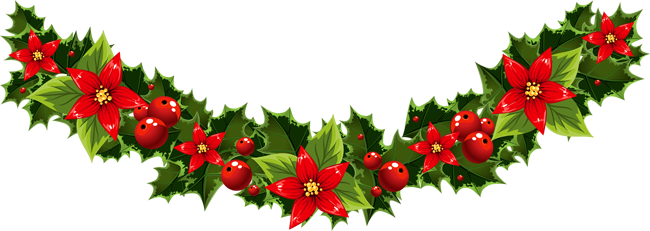 Дата                       Программа    тура 4дня/3ночи без ночных переездов  30.12.2020Выезд 30.12.2020 в 10.00 г. Краснодар (Драмтеатр).Встреча с гидом.Отправление в КАВМИНВОДЫ. По дороге в город Пятигорск, заезжаем и посещаем оздоровительный термальный комплекс ДОЛИНА ГЕЙЗЕРОВ. Термальный комплекс «Долина гейзеров» считается признанной жемчужиной термальных вод региона Кавказских Минеральных Вод. Купание и спа –релакс в «Долина гейзеров». Вы ощутите на себе благотворное влияние уникальной воды. Это прекрасное место отдыха, состав воды очень богат микроэлементами, в ней содержатся такие необходимые нашему организму вещества как кальций, калий, натрий, йод, цинк, бром и очень большое количество кремниевой кислоты.  Купание под открытым небом принесет Вам массу удовольствия, положительных эмоций и освобождения от всех проблем прошедшего года!После посещения выезжаем в г. Пятигорск, по прибытию размещение в отеле. Отдых.  31.12.2020Завтрак в отеле. Экскурсия в «Новогодний Кисловодск – город солнца и здоровья!». По дороге в Кисловодск Вы узнаете очень много интересных фактов о истории возникновения КАВМИНВОД. Из окон автобуса познакомитесь с ещё одним известным курортом Ессентуки.Остановка на смотровой площадке памятника природы, гора «Кольцо» - еще одно Чудо Кавказа, которое нашло место в известном произведении М.Ю. Лермонтова «Княжна Мэри».В историческом центре Кисловодска   совершите пешеходную экскурсию и окунётесь в Новогоднюю атмосферу курорта. Только в Кисловодске ощущается какое-то неуловимое праздничное настроение. Не зря Лермонтов писал, что «воздух Кисловодска располагает к любви»!  Побываете, на Курортном бульваре у Нарзанной галереи, и попробуете настоящий целебный нарзан.Свободное время на Новогоднем Курортном бульваре, где работают множество сувенирных магазинчиков и кафешек.Возвращение в отель. Встреча Нового года 2021! (самостоятельно) 01.01.2021г.Завтрак в отеле. С Новым 2021годом!Экскурсия «Эльбрус – великан Кавказа». Экскурсия пройдёт по Баксанскому ущелью - самое большое, живописное и знаменитое ущелье Центрального Кавказа, оно ведёт в Приэльбрусье – любимое место горнолыжников и альпинистов.По погодным условиям посещение поляны Азау или Чегет.Подъём по Канатной дороге, которая поднимает Вас на высоту 2500 м над у/м. Откроется фантастическая панорама вершин и хребтов Главного Кавказского, и самого Эльбруса от которой дух захватывает! На поляне работают многочисленные кафе: шашлык, национальные балкарские лепешки из сыра и мяса, чай из горных трав, айран, это и многое другое можно отведать в местных кафе.  Действует прокат лыж, санок, сноубордов.  Прогулка по поляне Нарзанов. Дегустация нарзанов. Приятный на вкус, шипящий нарзан, выходящий из   недр самого    Эльбруса   бодрит и освежает.Возвращение в Пятигорск поздним вечером. Отдых. 02.01.2021гЗавтрак в отеле. Сдача номеров.Экскурсия «Пятигорск - жемчужина Кавминвод», уникальный бальнеокурорт, исторически связанный с именем М.Ю.Лермонтова. Знакомство с историческим центром города и его памятниками - парк «Цветник», «Эоловы беседка», Лермонтовская галерея, грот «Дианы», смотровая площадка. Вы побываете в естественной карстовой шахте «Провал» на дне которой, небольшое голубое озеро. Поездка к месту дуэли М.Ю.Лермонтова.Экскурсия   Железноводск - самый уютный из курортов Кавминвод. Обзорная экскурсия и пешеходная прогулка по терренкурам Железноводского парка, архитектурными украшениями которого являются бывшая дача эмира Бухары, Пушкинская галерея и Каскадная лестница, построенные в начале и первой трети XX-го столетия. Именно здесь в бювете Железноводска Вы попьете настоящую минеральную водичку «Славяновская».Отправление в Краснодар, Анапу.г. Пятигорск,п. Иноземцево отель «Маск****»2-х местный«стандарт»3-х местный«Люкс семейный»1-но местный«стандарт»Стоимость с человека в рублях за тур125001020017000                        В стоимость включено       Дополнительно оплачиваетсяТранспортное обслуживание.Проживание в бизнес отеле «Маск 4*»В номерах выбранной категории Питание по программе 3 завтракаУслуги сопровождающего Экскурсионное обслуживание Медицинская страховка Курортный сбор.Новогодний банкет не планируетсяРесторан отеля 31.12.20. работает до 22.00Канатная дорога на Эльбрус – 1400 руб.Термальный комплекс -400руб. Дети до 14 лет 300руб./дети, до 5 лет бесплатно (1,5 час пребывания на территории комплекса)Обеды, ужины самостоятельно